BOOKING FORM TRAVEL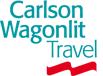 HOTEL RESERVATION DATA Daniel MartinezName/Surname TravelerName/Surname TravelerName/Surname TravelerName/Surname TravelerPh. - Ph. - Ph. - Ph. - Ph. - AllocateAllocateDaniel MartinezDaniel MartinezDaniel MartinezDaniel MartinezMeeting Meeting Requested by:Requested by:Requested by:Requested by:Ph.Ph.FaxFaxe-mail:e-mail:e-mail:Daniele MilanDaniele MilanDaniele MilanDaniele Milan02-2906060302-29060603travel@hackingteam.ittravel@hackingteam.ittravel@hackingteam.itDelivery Date:Delivery Date:Delivery Date:Delivery Date:ToToToToToToTo18/06/201518/06/201518/06/201518/06/2015HT Srl – Via della Moscova, 13 – 20121 MilanoHT Srl – Via della Moscova, 13 – 20121 MilanoHT Srl – Via della Moscova, 13 – 20121 MilanoHT Srl – Via della Moscova, 13 – 20121 MilanoHT Srl – Via della Moscova, 13 – 20121 MilanoHT Srl – Via della Moscova, 13 – 20121 MilanoHT Srl – Via della Moscova, 13 – 20121 MilanoFLIGHT TICKET DATADaniel MartinezFLIGHT TICKET DATADaniel MartinezDeparture DateFrom / ToFrom / ToFrom / ToAirline and Flight NumberAirline and Flight NumberDeparture timeRequestedDeparture timeRequestedDeparture timeRequestedArrival Time RequestedJuly 20th Mexico City (MEX)/Charlotte (CLT)Mexico City (MEX)/Charlotte (CLT)Mexico City (MEX)/Charlotte (CLT)13.2013.2013.2018.19July 23rd Charlotte (CLT)/ Mexico City (MEX)/Charlotte (CLT)/ Mexico City (MEX)/Charlotte (CLT)/ Mexico City (MEX)/18.0018.0018.0023.00*Si richiedono almeno un paio di alternative di voli con orari simili *Si richiedono almeno un paio di alternative di voli con orari simili *Si richiedono almeno un paio di alternative di voli con orari simili *Si richiedono almeno un paio di alternative di voli con orari simili *Si richiedono almeno un paio di alternative di voli con orari simili *Si richiedono almeno un paio di alternative di voli con orari simili *Si richiedono almeno un paio di alternative di voli con orari simili *Si richiedono almeno un paio di alternative di voli con orari simili *Si richiedono almeno un paio di alternative di voli con orari simili *Si richiedono almeno un paio di alternative di voli con orari simili CityCheck-inCheck-outRoom TypeCharlotte (North Carolina)July 20 (possible late check-in)July 23DUS Date 18/06/2015Requested by Alessandra MinoDateApproved by